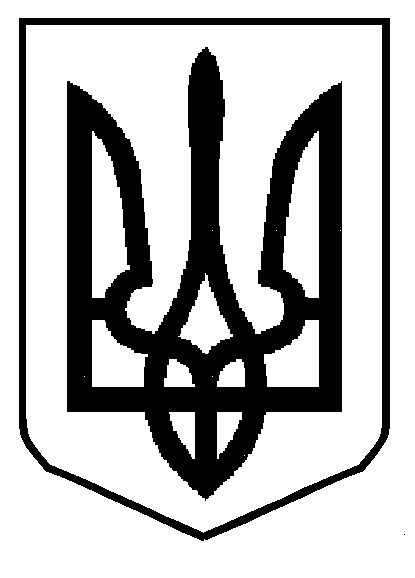 УКРАЇНАДІБРОВСЬКА ПОЧАТКОВА ШКОЛА БЕЛЗЬКОЇ МІСЬКОЇ РАДИ ЛЬВІВСЬКОЇ ОБЛАСТІ80068, с. Діброва ☎ (03257) 5-52-31. e-mail:dibrovanvk@ukr.net код ЄДРПОУ 23946984Протокол № 2засідання педагогічної радиДібровської початкової школивід 18.12.2023 року ВитягГолова педради – Сікорська Г.І.Секретар педради – Комбель М.І.,Присутні – Шостак Н.В., Бродюк М.А. Бігун П.П.Порядок денний:2. Про здійснення вибору підручників та посібників педагогічними працівниками школи  для 1 класу за фрагментами електронних версій оригінал-макетів підручників та посібників (українська мова,математика,);

Доповідач – Комбель М.І., вчитель початкових класівСЛУХАЛИ:Комбель М.І., вчителя початкових класів, яка повторно ознайомила
присутніх із Листом Міністерства освіти і науки України від 27.01.2023р. No1/1299-23  та додатком до цього листа Інструктивно-методичні
матеріали для здійснення вибору закладами загальної середньої освіти
підручників / посібників для 1 класу за фрагментами електронних версій оригінал-макетів підручників з кожної назви та оформлення результатів вибору». Доповідачка наголосила на те, що відповідно до вищезазначеного Листа Міністерства освіти і науки України педагогічні працівники  ознайомились з електронною версією оригінал-макета підручників та посібників для 1 класу :Математика , автор Логачевська С.П., Ларіна О.В.Українська мова. Буквар, автор Іщенко О.Л., Логачевська С.П. ( у 6-и частинах)УХВАЛИЛИ:Вибір підручників та посібників для 1 класу 
схвалити таким:Математика , автор Логачевська С.П., Ларіна О.В.Українська мова. Буквар, автор Іщенко О.Л., Логачевська С.П. ( у 6-и частинах).